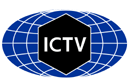 Part 1: TITLE, AUTHORS, APPROVALS, etcAuthor(s) and email address(es)Author(s) institutional address(es) (optional)Corresponding authorList the ICTV Study Group(s) that have seen this proposalICTV Study Group comments and response of proposerICTV Study Group votes on proposalAuthority to use the name of a living personSubmission datesICTV-EC comments and response of the proposerPart 2: NON-TAXONOMIC PROPOSALText of proposalPart 3: TAXONOMIC PROPOSALName of accompanying Excel moduleAbstractText of proposalSupporting evidenceReferencesCode assigned:2023.001GShort title: Modification of Article 5.1 of the ICTV StatutesShort title: Modification of Article 5.1 of the ICTV StatutesShort title: Modification of Article 5.1 of the ICTV StatutesZerbini FM, Siddell S, Mushegian A, Lefkowitz EJzerbini@ufv.br; Stuart.Siddell@bristol.ac.uk;  mushegian2@gmail.com; elliotl@uab.eduZerbini FM (zerbini@ufv.br)n/an/aStudy GroupNumber of membersNumber of membersNumber of membersStudy GroupVotes supportVotes againstNo voteIs any taxon name used here derived from that of a living person (Y/N)n/aDate first submitted to SC ChairFeb 23, 2023Date of this revision (if different to above)Feb 24, 2023The current text of Article 5.1 of the ICTV Statutes is:5.1. Plenary Meetings of the full ICTV membership shall be held in conjunction with the International Congresses of Virology organized by the IUMS. Executive Committee Meetings shall be held in conjunction with the Congresses as well as at least once between Congresses.Future changes to the timing of IUMS congresses to a two yearly cycle, conflicts with the the current three year cycle of ICTV plenary meetings. We propose to maintain the current three year by uncoupling the ICTV Plenary meeting from the IUMS Congress in years where the cycles do not coincide. This proposed change would be codified  through the replacement of Article 5.1. The new text would be: 5.1. Executive Committee Meetings shall be held annually. Plenary Meetings of the full ICTV membership shall be held every three years. In the years when it coincides with the International Congresses of Virology (ICV) organized by the IUMS, the Plenary Meeting shall be held in conjunction with the ICV. Otherwise the Plenary Meeting shall be held online no later than one month after the Executive Committee annual meeting.